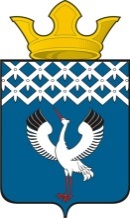 Российская ФедерацияСвердловская областьДумамуниципального образованияБайкаловского сельского поселения23-е заседание    4-го созываРЕШЕНИЕ25 апреля 2019г.                         с. Байкалово                                           № 121О внесении изменений в Положение о порядке проведения аттестации муниципальных служащих, замещающих должности в органах местного самоуправления муниципального образования Байкаловского сельского поселения, утвержденное решением Думы муниципального образования Байкаловского сельского поселения от 27.08.2015г. № 38В соответствии с Законом Свердловской области от 17.10.2018г. № 102-ОЗ «О внесении изменений в закон Свердловской области «Об особенностях муниципальной службы на территории Свердловской области» и пункты 2 и 13 утвержденного им типового положения о проведении аттестации муниципальных служащих», руководствуясь Уставом Байкаловского сельского поселения, Дума муниципального образования Байкаловского сельского поселения РЕШИЛА:         1. Внести в Положение о порядке проведения аттестации муниципальных служащих, замещающих должности в органах местного самоуправления муниципального образования Байкаловского сельского поселения, утвержденное решением Думы муниципального образования Байкаловского сельского поселения от 27.08.2015г. № 38, следующие изменения:1.1.пункт 2 после слов «муниципальной службы» дополнить словами «на основе оценки его профессиональной деятельности»;        1.2.пункт 15 дополнить частью третьей следующего содержания:«В целях оценки профессиональных знаний муниципальных служащих по решению представителя нанимателя (работодателя) может утверждаться методика оценки профессиональных знаний муниципального служащего, содержащая перечень методов оценки профессиональных знаний муниципальных служащих, необходимых для исполнения должностных обязанностей, критерии их оценки, а также последовательность проведения оценки профессиональных знаний муниципальных служащих.».   2.Настоящее решение опубликовать (обнародовать) в «Информационном вестнике Байкаловского сельского поселения» и на официальном сайте Думы Байкаловского сельского поселения: www.байкдума.рф.  3. Контроль над исполнением настоящего решения возложить на комиссию по  соблюдению законности и вопросам местного самоуправления  (Чернаков В.В.).Председатель Думы муниципального образования Байкаловского сельского поселения                 	                       С.В.Кузеванова25 апреля 2019г.   Глава муниципального образования Байкаловского сельского поселения                                                    Д.В.Лыжин25 апреля 2019г.     